University of Florida				       	                                                (352) 273-9560 office	Department of Environmental and Global Health		          	                      (608) 516-0761 mobile2173 Mowry Road			            		                                     tracie.baker@ufl.eduGainesville, Florida 32611							     www.bakerWATERlab.com												    @bakerWATERlab	EDUCATION										               		PhD     Molecular and Environmental Toxicology, University of Wisconsin-Madison, 2013DVM	School of Veterinary Medicine, University of Wisconsin-Madison, 2008MS	Marine Biology, University of Alaska-Fairbanks, 2001BS 	Biology and Chemistry, Cleveland State University, Summa Cum Laude, 1997PROFESSIONAL EXPERIENCE	             								Graduate Research Assistant, Institute of Marine Science, University of Alaska-Fairbanks. 1997 – 2001. Principal Advisor: F. Gerald Plumley, PhDResearch Assistant. Nicholas School of the Environment: Marine Laboratory, Duke University, 1998. Principal Advisor: Daniel Rittschof, PhDResearch Specialist, Department of Pediatrics, UW-Madison School of Medicine and Public Health, 2001 – 2003. Principal Advisor: Michael J. MacDonald, MD Lab Technician, Department of Oncology, UW-Madison School of Veterinary Medicine, 2004 – 2005. Principal Investigator: David M. Vail, MS, DVMProject Assistant, Department of Psychiatry, UW-Madison School of Medicine and Public Health, 2005 – 2007. Principal Investigators: Chiara Cirelli, MD, PhD and Giulio Tononi, MD, PhDVeterinary Extern, Wisconsin Department of Agriculture, Trade, and Consumer Protection, 2007 – 2008. Principal Advisors: Myron Kebus, MS, DVM and Michael Collins, DVM, PhD, DACVMAssistant Researcher, Department of Surgical Sciences, UW-Madison School of Veterinary Medicine, 2008 – 2009. Principal Advisors: Kurt K. Sladky, MS, DVM, DACZM and Stephen M. Johnson, MD,PhDPost-Doctoral Trainee, UW-Madison Molecular and Environmental Toxicology Center, 2009 – 2013. Principal Advisors: Richard E. Peterson, PhD and Warren Heideman, PhD; Advisory Committee: Charles Czuprynski, PhD, Christopher A. Bradfield, PhD and Marie Pinkerton, DVM, DACVPAssistant Scientist, UW-Madison School of Pharmacy and Department of Oncology, 2013 –2016. Principal Advisor: Christopher A. Bradfield, PhDAssistant Professor, Institute of Environmental Health Sciences and Department of Pharmacology-School of Medicine, Wayne State University, 2016-present.Member, Center for Urban Responses to Environmental Stressors, Wayne State University, 2016-present.Adjunct Professor, Environmental and Civil Engineering, Wayne State University, 2016-2021.Adjunct Professor, Pharmaceutical Sciences, College of Pharmacy, Wayne State University, 2018-2021.Adjunct Associate Professor, Institute of Environmental Health Sciences and Department of Pharmacology-School of Medicine, Wayne State University, 2021-present.Associate Professor, Department of Environmental and Global Health, University of Florida, 2021-present. National Committees and Review Boards:2013-2015	Postdoctoral Representative for Society of Toxicology, Clinical and Translational 			Sciences2016, 2019	Reviewer, NIH/NIEHS funded Center for Translational Environmental Health Research 			Texas A&M University, competitive pilot project grants2016		Reviewer, EXITO project (Enhance Cross- disciplinary Infrastructure Training at 			            Oregon) NIH funded program, pilot project grants2017-2019	Councilor, Michigan Society of Toxicology2017-2020	Reviewer, NIH/NIEHS funded Center for Environmental Genetics at the University of 			Cincinnati, pilot project grants2019		Reviewer, New York SeaGrant Technical Grant Review Panel2020	Ad. Hoc. Reviewer (Feb, June, October) NIH, Systemic Injury by Environmental Exposures/SIEE. Washington, DC2020	Ad. Hoc. Reviewer NSF Physiological Mechanisms and Biomechanics Program, Division of Integrative Organismal Systems. 2020		Ad. Hoc. Reviewer (October) NIH NIEHS, Career Development in K Applications panel2021		Ad. Hoc. Reviewer (March) NIH NIEHS, Special Emphasis Panel2021	Ad. Hoc. Reviewer (October) NIH, Systemic Injury by Environmental Exposures/SIEE. Washington, DC2022-2023	Standing member. NIH, Systemic Injury by Environmental Exposures/SIEE. Washington, DC2022	Research Interest Group leader, Zebrafish Disease Models Society, international society2023	Standing member. NIH, Environmental Determinants of Disease/EDD. Washington, DC2023	Vice-Chair, Society of Environmental Toxicology and Chemistry Inclusion and Diversity Committee2023	Committee member, Society of Toxicology Faculty United for Toxicology Undergraduate Recruitment and Education (FUTURE)2023		Counselor, Society of Toxicology Out Toxicologist and Allies Special Interest GroupInternational Committees and Review Boards:2019-present	International Joint Commission’s Stressor Interactions working group member University Committees and service:2016-2021 	WSU Institutional Animal Care and Use Committee, scientific member and 		veterinary member2016-2018	Pharmacology seminar series, co-chair2016-2021	Genomics@Wayne organizing committee2016-2021	WSU Faculty liaison for the Men’s and Women’s Swimming and Diving Team2017-2018	Institute of Environmental Health Sciences, Salary Merit Review Committee 2017-2019	Department of Pharmacology, Salary Merit Review Committee 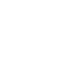 2017-2021  	Member, Wayne State Chemistry Biology Interface workgroup 2020		Panel Member, Graduate and Postdoctoral Research Symposium, Pathways to 			Careers in Scholarship and Research2020- 2021 	Member, WSU School of Medicine Research Development Committee2020-2021  	Chair, Department of Pharmacology PhD recruitment and admissions committee2022-2023.     Environmental and Global Health seminar series, co-chair2022-present  Environmental and Global Health faculty recruitment committee2022-present  College of Public Health and Health Professions P&T committee memberCommunity Engagement:2017-2019	Lecture and hands-on lab tour for Detroit high school students. Green Door Initiative, 				summer program2018			Speaker and virtual tour, Ben Carson High School science fair winners2018			Speaker, Americore students in Detroit sponsored by Green Door Initiative2019			Speaker at CURES Community Advisory Board meeting2019			Meeting and briefing with US Senator Debbie Stabenow2019			Speaker, Greening of Detroit Annual event2019			TEDX Detroit talk, “Contaminant Boomerang”2019			Interview, Detroit Daily2019			Interview, PBS Great Lakes Now episode on Fatbergs2019			Interview, PBS Great Lakes Now and One Detroit episode on contaminants in the 		    	Detroit River and zebrafish research2020			Interview, Good Life Detroit blog, January 20202020 			Interview, Atlas Obscura interview for the MiSci Center fatberg exhibit 2020			Lecture and hands-on lab tour for Kennedy Middle School students, national 		     	STEM competition team2020		Interview, WAYN Radio news talk show called State of Wayne2020		Panel Member, Green Detroit, “PFAS in Michigan” (virtual)2021		Panel Member, National Cancer Prevention Workshop (virtual)2022		Panel Member, Cox Science Center, Everglades awareness and Willoughby expedition2022	Multiple interviews for the Everglades Willoughby expedition completion for national, university and local news outlets including USA Today, UF Explore, and UF 2023	Lecture, National Scouts Organization; Super Nova presentation on the scientific method2023		Lecture, Waterkeepers Association National Annual Meeting2023	Public lecture, Orlando Science Museum, Everglade’s research results for the Florida chapter of the Explorer’s clubEditorial Boards and Manuscript Reviews:2017-present	Associate Editor, Frontiers in Genetics, section Toxicogenomics 2017-present	Review Editor, Frontiers of Epigenomics and Epigenetics2023	Guest Editor, Toxics, Special Issue “Developmental Exposure to Environmental Contaminants”Manuscript Reviewer for various journals (in alphabetical order): Aquatic Toxicology, Chemosphere,Cerebellum, Comparative Biochemistry and Physiology, Current Opinions in Toxicology, Ecotoxicology, Ecotoxicology and Environmental Safety, Environmental Epigenetics, Environmental Health Perspectives, Epigenetics Insights, Food and Chemical Toxicology, International Journal of Toxicology, JEZ Part B: Molecular and Developmental Evolution, Journal of the American Association for Laboratory Animal Science, Journal of Developmental Origins of Health and Disease, JoVE, Plos One, Systems Biology in Reproductive Medicine, Toxicological Sciences, Zebrafish JournalMajor Professional Societies:2008-present	American Veterinary Medical Association2011-present	Society of Toxicology2012-present	Society of Toxicology, Comparative and Veterinary Specialty Section2012-present	Society of Toxicology, Reproductive and Developmental Toxicology Specialty Section2012-present 	Society of Toxicology, Clinical and Translational Sciences Specialty Section2012-2017	Midwest Regional Chapter - Society of Toxicology,2014-2016	Endocrine Society2017-present	Society of Environmental Toxicology and Chemistry2017-present	Developmental Origins of Health and Disease Society2017-2021 	American Association for Laboratory Animal Science 2017-2021 	Michigan Chapter - Society of ToxicologyHONORS AND AWARDS                        							            	2022		International Global Fellow, University of Florida2019		Wayne State University School of Medicine’s Research Excellence Award in Basic 		Science 2018		Early Stage Investigator Poster Presentation Award, NIEHS EHSCC Meeting (2018) 2015		Invited speaker at the trans-NIH Transgenerational Inheritance Workshop 		Invited 	panelist for NIH One Health Workshop2014		Awardee for The Burroughs Wellcome Fund Workshop, Merial-NIH Veterinary 		Scholar Symposium2013		Young Investigator Award, Midwest Chapter - Society of Toxicology, 2009-2011	NIEHS/NIH Postdoctoral Fellow, UW-Molecular and Environmental Toxicology 			Center2007		Completed the competitive AquaVet Program, University of Pennsylvania and 		Cornell University2007		Career Exploration Veterinary Externship Award1994-1997	NCAA All-American Scholar Collegiate AwardPUBLICATIONS 											Connell M, Meyer DN, Haimbaugh A, Baker TR. 2023. Single cell examination of reproductive toxicity of toxicant exposure in zebrafish. Current Opinions in Toxicology. In press.Baker TR, and Meyer DN. 2023. Multi- and Transgenerational Health Effects of Exposure to Toxicants in Fish. Toxicology of Fishes. Second Edition, CRC Press.  In press. Connell M, Wu CC, Blount JR, Haimbaugh A, Kintzele EK, Banerjee D, Baker BB, and Baker TR. 2023.  Adult-onset transcriptomic effects of developmental exposure to benzene in zebrafish (Danio rerio): Evaluating a VOC of concern. International Journal of Molecular Sciences. In review.Siddiqua Z, Akemann C, Meyer DN, Wahls A, Gurdziel K, Mahaja A, Dobry PW, Joshi R, McElmurry SP, Kashian DR, Baker TR, Pitts DK.  2023. Detection of endocrine disrupting chemicals in Danio rerio and Daphnia pulex: Step-two, transcriptomics. Ecotoxicology and Environmental Safety. In review.Wu CC, Meyer DN, Banerjee D, Paquette A, Kintzele E, Vo B, Baker TR. 2023. Effects of Pb-induced Transciptomic and Phenotypic Alterations in the Aged Populations. In review.George SE, Baker BB, Baker TR. 2023. Nonlethal detection of PFAS bioaccumulation and biomagnification within fishes in an urban-and wastewater-dominant Great Lakes watershed. Environmental Pollution. 321:121123.Pedersen AF, Vasquez AA, Steis Thorsby J, Gorrell M, Petriv AM, Miller CJ, Baker TR. 2022. Sewage Transport Volumes and Physical Degradation Rates of Personal Care Wipes. JAWRA Journal of the American Water Resources Association. 6:1421-32.Stietz KK, Baker TR, Plavicki J, editors. Developmental Exposure to Environmental Contaminants. MDPI-Multidisciplinary Digital Publishing Institute; 2022 Dec 16.Haimbaugh A, Wu CC,, Akemann C,, Meyer DN,, Connell M,, Abdi M,, Khalaf A,, Johnson D, Baker TR. 2022. Multi-and Transgenerational Effects of Developmental Exposure to Environmental Levels of PFAS and PFAS Mixture in Zebrafish (Danio rerio). Toxics. 10(6):334.Wu CC, Blount JR, Haimbaugh A, Heldman S, Shields JN, Baker TR. 2022. Evaluating Phenotypic and Transcriptomic Responses Induced by Low-Level VOCs in Zebrafish: Benzene as an Example. Toxics. 10(7):351.Haimbaugh A, Akemann C, Meyer D, Gurdziel K, Baker TR. 2022. Insight into 2, 3, 7, 8-tetrachlorodibenzo-p-dioxin-induced disruption of zebrafish spermatogenesis via single cell RNA-seq. PNAS nexus. 1(3):pgac060.Phillips J, Haimbaugh AS, Akemann C, Shields JN, Wu CC, Meyer DN, Baker BB, Siddiqua Z, Pitts DK, Baker TR. 2022. Developmental phenotypic and transcriptomic effects of exposure to nanomolar levels of 4-nonylphenol, triclosan, and triclocarban in zebrafish (Danio rerio). Toxics. 10(2):53.Haimbaugh A, Meyer DN, Akemann C, Gurdziel K, Baker TR. 2022. Comparative toxicotranscriptomics of single cell RNA-Seq and conventional RNA-Seq in TCDD-exposed testicular tissue. Frontiers in Toxicolgenomics, 4:821116. doi: 10.3389/ftox.2022.821116. PMID: 35615540; PMCID: PMC9126299.Wu CC, Connell M, Zarb A, Akemann C, Morgan S, McElmurry SP, Love NG, Baker TR. 2022. Point-of-Use carbon-block drinking water filters change gut microbiome of larval zebrafish. Environmental Microbiology Reports. [DOI] 10.1111/1758-2229.13077.Blount JR, Shields JN, Akemann C, Wu CC, Baker BB, Siddiqua Z, Meyer DN, Hajazi N, Tolbert Z, Pitts DK, and Baker TR. 2021. Phenotypic and transcriptomic effects of developmental exposure tonanomolar levels of pesticides in zebrafish. Environmental Advances. 7(100151). Baker BB, Haimbaugh AS, Sperone FG, Johnson DM, Baker TR. 2022. Persistent contaminants of emerging concern in a Great Lakes urban-dominant watershed.  Journal of Great Lakes research, 48, 171-182. doi: 10.1016/j.jglr.2021.12.001.Phillips J, Akemann C, Shields JN, Wu CC, Meyer DN, Baker BB, Pitts DK, Baker TR. 2021. Developmental phenotypic and transcriptomic effects of exposure to nanomolar levels of metformin in zebrafish. Environmental Toxicology and Pharmacology. 1;87:103716.Herroon MK, Mecca S, Haimbaugh A, Garmo LC, Rajagurubandara E, Todi SV, Baker TR, Podgorski I. 2021. Adipocyte-driven unfolded protein response is a shared transcriptomic signature of metastatic prostate carcinoma cells. Biochimica et Biophysica Acta (BBA)-Molecular Cell Research. 1868(11):119101.Shahab M, Rosati R, Meyers D, Sheilds J, Crofts E, Baker TR, Jamesdaniel S. 2021. Cisplatin-induced hair cell loss in zebrafish neuromasts is accompanied by protein nitration and Lmo4 degradation. Toxicology and Applied Pharmacology, 410:115342.Reddy LNA, Monshi M, Siddiqua Z, Shields J, Alame K, Wahls A, Akemann C, Meyer DN; Crofts EJ; Saad F; El-Nachef J, Antoon M, Nakhle R, Hijazi N, Hamid M, Gurdziel K, McElmurry SP, Kashian DR, Baker TR, David K. Pitts. 2021. Detection of endocrine disrupting chemicals in Danio rerio and Daphnia pulex: Step-one, behavioral screen. Chemosphere.271:129442.Miller CJ, Runge-Morris M, Cassidy-Bushrow AE, Straughen JK, Dittrich TM, Baker TR, Petriello MC, Mor G, Ruden D, O’Leary B, Teimoori S, Tummala C, Heldman S, Agarwal M, Roth K, Yang Z, Baker  BB. 2020. A review of volatile organic compound contamination in post-industrial urban centers: reproductive health implications using a Detroit lens. Int J Environ Res Public Health; 17(23), 8755; doi.org/10.3390/ijerph17238755. Wu CC, Shields JN, Akemann C, Meyer D, Connell M, Baker BB, Pitts DA, Baker TR. 2020. Phenotypic and transctiptomic effects of developmental exposure to nanomolar levels of estrone and bisphenol A in zebrafish.  Science of the Total Environment. doi.org/10.1016/j.scitotenv.2020.143736. 
Akemann C, Meyer DN, Gurdziel K, and Baker TR. 2020. TCDD induced multi- and transgenerational changes in the methylome of male zebrafish gonads. Environmental Epigenetics, Vol 6, Issue 1Pedersen AF, Meyer DN (co-first author), Petriv AV, Soto AL, Shields JN, Akemann C, Baker BB, Tsou W, Zhang Y, and Baker TR. 2020. Nanoplastics impact the zebrafish (Danio rerio) transcriptome: associated developmental and neurobehavioral consequences. Environ Pollut. 266:115090.Zhang Y, Diehl A, Lewandowski A, Gopalakrishnan, K, Baker TR. 2020. Removal Efficiency of Micro- and Nanoplastics (180 nm - 125 um) During Drinking Water Treatment. Science of the Total Environment. 720:137383.Pederson AF, Steis Thorsby J, Gorrell M,  Petriv AV, Miller CJ, Baker TR. 2019.  How a Michigan Fatberg Was Turned Into an Educational Opportunity. Treatment Plant Operators Magazine, November 18 2019.Meyer DN, Crofts EJ, Akemann C, Gurdziel K, Farr R, Baker BB, Weber D, Baker TR. Developmental exposure to Pb2+ induces transgenerational changes to zebrafish brain transcriptome. Chemosphere. 2019 Dec 2;244:125527. doi: 10.1016/j.chemosphere.2019.125527Schneider AJ, Gawdzik JC, Baker TR and Peterson RE. 2019. SOX9 in Urogenital Sinus Epithelium is Required for Prostatic Bud Elongation and Upregulation of Genes Involved in Cell Movement. Gene Expr Patterns. 2019 Dec;34:119075. doi: 10.1016/j.gep.2019.119075. Epub 2019 Oct 25. PubMed PMID: 31669249.Shields J, Hales E, Ranspach L, Luo X, Orr S, Runft D, Dombkowski A, Neely M, Matherly L, Taub J, Baker TR, and Thummel R. 2019. Exposure of Larval Zebrafish to the Insecticide Propoxur Induced Developmental Delays that Correlate with Behavioral Abnormalities and Altered Expression of hspb9 and hspb11. Toxics: Special Issue Contaminant Effects on Zebrafish Embryos, 7, 50. doi:10.3390/toxics7040050. PubMed PMID: 31546644.Blount JR, Meyer DN, Akemann C, Johnson SL, Gurdziel K, Baker TR, Todi SV. 2019. Unanchored Ubiquitin Chains Do Not Lead to Marked Genetic Alterations in Drosophila melanogaster. Biology Open, 8, bio043372.Akemann C, Meyer DN, Gurdziel K, and Baker TR. 2019. Developmental dioxin exposure alters the methylome of adult male zebrafish gonads. Frontiers in Genetics, Frontiers in Genetics, 9, 719.Baker BB, Meyer DN, Llaniguez JT, Rafique SE, Cotroneo T, Hish G, Baker TR. 2018. Management of multiple protozoan ectoparasites in a research axolotl (Ambystoma mexicanum) colony. JAALAS. 58 (4): 479-484.Meyer DN, Baker BB, and Baker TR. 2018. Ancestral TCDD exposure induces multigenerational histologic and transcriptomic alterations in gonads of male zebrafish. Toxicological Sciences. 164(2):603-612Gawdzik JC, Yue M, Martin NR, Elemans LM, Lanham K, Heideman W, Rezendes R, Baker TR, Taylor MR and Plavicki JS. 2018. sox9b is required in cardiomyocytes for cardiac morphogenesis and function. Scientific Reports, 8:13906Baker BB, Yee JS, Meyer DN, Yang D and Baker TR. 2016. Histological and Transcriptomic Changes in Male Zebrafish Testes Due to Early Life Exposure to Low Level 2,3,7,8-Tetrachlorodibenzo-p-Dioxin. Zebrafish.13(5):413-23.Plavicki J, Baker TR, Burns F, Xiong K, Gooding A, Hofsteen P, Peterson RE and Heideman W. 2015. Construction and characterization of a sox9b transgenic reporter line. International Journal of Developmental Biology. 58: 693-99.Baker TR, Peterson RE and Heideman W. 2014. Using zebrafish as a model system for studying the transgenerational effects of dioxin. Toxicological Sciences. 138 (1):403-11.Baker TR, King-Heiden TC, Peterson RE and Heideman W. 2014. Dioxin Induction of Transgenerational Inheritance of Disease in Zebrafish. Molecular and Cellular Endocrinology. 398(1-2):36-41.Baker TR, Peterson RE and Heideman W. 2014. Adverse effects in adulthood resulting from low-level dioxin exposure in juvenile zebrafish. Endocrine Disruptors. 2:e1-5.Baker TR, Peterson RE and Heideman W. 2013. Early dioxin exposure causes toxic effects in adult zebrafish. Toxicological Sciences. 135(1):241-50.Baker TR, Baker BB, Johnson SM, and Sladky KK. 2013. Comparative analgesic efficacy of morphine and butorphanol in koi (Cyprinus carpio) undergoing gonadectomy. Journal of the American Veterinary Medical Association. 243(6):882-90.MacDonald MJ, Husain RD, Hoffmann-Benning S, and Baker TR.  2004. Immunochemical identification of coenzyme Q0-dihydrolipoamide adducts in the E2 components of the alpha-ketoglutarate and pyruvate dehydrogenase complexes partially explains the cellular toxicity of coenzyme Q0. Journal of Biological Chemistry. 279(26):27278-85. Baker TR, Doucette GJ, Powell CL, Boyer GL, and Plumley FG. 2003. GTX(4) imposters: characterization of fluorescent compounds synthesized by Pseudomonas stutzeri SF/PS and Pseudomonas/Alteromonas PTB-1, symbionts of saxitoxin-producing Alexandrium spp. Toxicon. 41(3):339-47.Baker TR. 2001. Saxitoxins: role of prokaryotes. MS Thesis, University of Alaska-Fairbanks.Plumley FG, Wei Z, Toivanen (Baker) TB, Doucette GJ, and Franca S. 1999. Tn5 mutagenesis of Pseudomonas stutzeri SF/PS, a bacterium associated with Alexandrium lusitanicum (Dinophyceae) and Paralytic Shellfish Poisoning. Journal of Phycology 35:1390-1396.Plumley FG, Wei Z, Toivanen (Baker) TB, Doucette GJ, and Franca S. 1998. Molecular analysis of bacteria implicated in synthesis of saxitoxin (abstract). Journal of Phycology. 34S:47. INVITED SPEAKER FOR SEMINARS, SYMPOSIUM, AND MEETINGS					(2023) SETAC annual conference, platform presentation; “Molecular insight into EDC-induced infertility in aquatic model systems”(2023) SETAC annual conference, platform presentation; “Developmental phenotypic, transcriptomic, and multigenerational consequences of exposure to nanoplastics in zebrafish”(2023)-Clemson University- invited speaker; Biological Sciences seminar series. November 2023.(2023)- National Waterkeeper Association; invited speaker; “Persistent contaminants of emerging concern, including PFAS, in water, sediment, and fish in a Great Lakes urban-dominant watershed”. July 2023.2023 CLEAR annual symposium , invited speaker; “Developmental VOC exposure in zebrafish: Toxic mechanisms and biomarkers”. April 2023(2023)-UC Riverside- invited speaker; Environmental Sciences seminar series. March 2023. (2023) NCSU-. North Carolina State University; invited speaker; Center for Human Health and the Environment seminar series. January 2023. (2022) SETAC annual conference; platform presentation; “PFAS and other contaminants of emerging concern in a Great Lakes urban-dominant watershed: implications for human and ecosystem health”(2022) University of Florida; Department of Physiology in Veterinary Medicine Seminar series. “Adverse health effects and induction of transgenerational inheritance of disease due to environmental contaminants using the zebrafish model”(2022) Society of Toxicology Annual conference; platform presentation. “Zebrafish as a model for induction of transgenerational inheritance of disease in response to environmental contaminants” (2022) IAGLR Annual conference; platform presentation. “Persistent contaminants of emerging concern in water, sediment, and fish in a Great Lakes urban-dominant watershed.”(2021) UC Davis; Environmental Health Sciences seminar series (virtual). January 21, 2021.(2020)	Environmental contaminants: a legacy of disease. University of Wisconsin-Madison Molecular and Environmental Toxicology Seminar series.(2020)	Oregon State University; Environmental and Molecular Toxicology Center (rescheduled due to COVID closure)(2020)	University of Pennsylvania; Center for Research on Reproduction and Women's Health (CRRWH) and Center of Excellence in Environmental Toxicology (CEET). (rescheduled due to COVID closure)(2020)	University of Rochester; Environmental Health Science Center research seminar series, February 6, 2020. (2020) 	Adverse health impacts of environmental contaminants using the zebrafish model; WSU Chemistry and Biology Interface seminar, February 4, 2020. (2019)	Environmental contaminants in Detroit waterbodies: effects on zebrafish; GLWA/WSU Research Symposium, Detroit, MI. November 20, 2019.(2019) Presence and health impacts of environmental contaminants in urban areas. Global Health, Justice and the Environment Conference, Wayne State, September 11, 2019. (2019)	Michigan State University Institute for Integrative Toxicology Seminar Series. September 10, 2019. (2019)	Zebrafish as a model for induction of epigenetic inheritance of disease in response to environmental contaminants. Epigenetics Inheritance Symposium. Zurich, Switzerland. August 2019.(2019)	At least zebrafish don't bite!  Lessons about environmental contaminants from Danio rerio.Career Recognition Symposium for Richard E Peterson: “A fantastic voyage to understanding TCDD toxicity and AHR biology” Madison Wisconsin, August 16th, 2019.(2019)	Environmental Contaminants in the Lake Huron to Erie Corridor: Effects on Zebrafish. Emerging Contaminants in the Environment. Champaign-Urbana, IL. May 2019. (2019)	Environmental contaminants in Detroit waterbodies: effects on zebrafish:. A Dip in the Water: Healthy Urban Waters Symposium. Wayne State University. May 20, 2019.(2019) “What is in your Sewer”. A Dip in the Water: Healthy Urban Waters Symposium. Wayne State University. May 20, 2019.(2019) Walsh University, Undergraduate Seminar Series. February 2019. (2018) 	Environmental contaminants in Detroit waterbodies: effects on zebrafish. Emerging Contaminants Conference, Oslo, Norway. June 2018.(2018)	Environmental Stressors and Aquatic Organisms. WSU- Great Lakes Water Authority Research Symposium. Detroit, MI. May 2018.(2018)	Investigating occurrence and effects of endocrine disruption due to environmental contaminants in Detroit waterbodies. St. Clair – Detroit River System Initiative Annual Meeting. Ann Arbor, MI. March 2018.(2018)	Biology Department seminar series, Wayne State, March 2018.(2017)	Transgenerational male infertility due to endocrine disrupting chemical exposure in zebrafish - transcriptomic and epigenetic changes. DOHaD Conference, Detroit, MI, October 2017.(2017)	Anatomy Department seminar series, Wayne State, September 2017.(2017)	UCLA Molecular Toxicology seminar series, UCLA, May 2017(2017)	Zebrafish as a model for induction of transgenerational inheritance of disease due to environmental contaminants. CURES-MLEEaD (Michigan Lifestage Environmental Exposures and Disease) Workshop. University of Michigan. May 2017.(2016)	Zebrafish as a model for dioxin induction of transgenerational inheritance of disease. NIH Trangenerational Inheritance Workshop, Bethesda, MD, April 2016.(2016)	Zebrafish as a Model for Adult-Onset and Transgenerational Male Infertility Due to TCDD Exposure. Society of Toxicology Annual Meeting, New Orleans, LA, March 2016.(2015)	Zebrafish as a Model for Adult-Onset and Transgenerational Male Infertility Due to TCDD Exposure. Gordon Research Conference in Cellular & Molecular Mechanisms of Toxicity, August 2015.(2014)	Adult and transgenerational toxicity in zebrafish due to developmental dioxin exposure. Midwest Regional Chapter-Society of Toxicology, Mundelein, IL, April 2014.(2012)	Adult and transgenerational toxicity due to early sublethal TCDD exposure. Gordon Research Seminar - Environmental Endocrine Disruptors, West Dover, VT, June 2012.(2010)	Evaluation of fish health assessments in Wisconsin. Workshop for Veterinarians on Fish Regulatory Medicine, Madison, WI, September 2010.(2000)	Harmful algal blooms and saxitoxins: effect on Alaska fish and fisheries. Sea Grant-sponsored community lecture series, Fairbanks, AK, August 2000.TEACHING AND MENTORING							               		Courses:Course Director and Lecturer, UF, Environmental Health Concepts (PHC 6313) (2022, 2023)Lecturer, Teratology, Wayne State CLEAR SRP course (Fall 2023)Lecturer, Aquatic Systems PHC 6301 elective, lecture on pesticides (April 2023)Lecturer, SROP summer program- UW-Madison. Developmental Toxicology (2020).Course Director and Lecturer, Veterinary Pharmacology and Toxicology elective/mini-course (PSC 6620/PHC 7650), 2 credits (2018-2020)Course Director/Lecturer, Volatile solvents in the environment mini-course (PHC 7650), 1 credit, (2020).Lecturer, Principles of Environmental Health (FPH 7420), lecture on Environmental impact on life stages (2016-2021)Lecturer, Water in an Urban Context (BIO 6190), lecture on emerging contaminants of concern (2021)Lecturer, Principles of Toxicology (PHC 7410 & BIO 7011), 3 lectures on Developmental, multigenerational and reproductive toxicology (2016-2020)Lecturer, (NUR 4120) Community Health Nursing, lecture and lab on using zebrafish as a model in biomedical research (2016-2020)Lecturer, Principles of Reproductive Bio (PSL 7690), lecture on Reproductive Toxicology (2019-2020)Lecturer, Ecotoxicology (Bio 6420), lecture on Organic pesticides, PCBs and Dioxins (2019)Lecturer, Sustainability of Urban Environmental Systems (BIO 7310), lecture on One Health and Urban Gardening (2017-2020)Lecturer, General Ecology (Bio 4130), 1 lecture on Ecotoxicology (2017)Small group facilitator (medical students), Medical Pharmacology and Therapeutics (2016-20)Lecturer, Pharmaceutical Waste: Environmental Impact and Management. (PSC/CE 6910) (2016, 2018, 2020)Lecturer, UW-Madison Molecular and Environmental Toxicology Graduate Program (2011, 2015)Lecturer, Fish Health Selective, UW-Madison School of Veterinary Medicine (2014, 2015)Lecturer and Teaching Assistant, Comparative Biosciences 555: Veterinary Toxicology, UW-Madison School of Veterinary Medicine (2012 – 2014)Lecturer and Lab instructor, Veterinary Medical Aquaculture Club, UW-Madison School of Veterinary Medicine (2013)Lecturer and Teaching Assistant, Surgical Sciences 812: Research Ethics and Career Development, UW-Madison School of Veterinary Medicine (2013)Lecturer, Molecular and Environmental Toxicology 800: Seminar Series, UW-Madison, (2010 – 2012)Assistant Lab Instructor, Didactic 938-744: Restraint and Anesthesia of Exotic Animals, UW-Madison School of Veterinary Medicine (2009 – 2011)Lecturer and Teaching Assistant, Marine Sciences and Limnology F655: Phytoplankton Ecology, University of Alaska-Fairbanks (2000)Mentoring (Postdoctoral advisor):Anna Boegehold; September 2018- April 2019.Chia-Chen Wu; September 2019-August 2022Jessica Blount Pacheco; May 2020-August 2021Danielle Meyer; August 2021-presentAlex Haimbaugh; part-time January 2023-presentMentoring (Graduate advisor): PhD:Kimberly McFarlane, Environmental and Global Health, UF (2023-present)Emily Kintzele, Environmental and Global Health, UF (2023-present)Megan Slovisky, Physiological Sciences, UF (2022-present) Mackenzie Connell, Environmental and Global Health, UF (2022-present)Mallory Llewellyn, Physiological Sciences, UF (2021-present) Danielle Meyer, Department of Pharmacology-NIEHS F31 recipient (2016-2021)Camille Akemann, Department of Pharmacology NSF T-RUST program (2017-2020)Alex Haimbaugh, PhD student; Department of Pharmacology (2019-2022)Jessica Phillips, PhD student, Department of Pharmacology, (2020-2021)MS:Ethan Church, MHS in EGH w/ concentration in One Health; UF (2023-present)Nicole Reiss, MHS in EGH w/ concentration in One Health; UF (2022-present)Amber Moody, MHS in EGH w/ concentration in One Health; UF (2021-23)Amber McNamara, MHS in EGH w/ concentration in One Health; UF (2021-22)Jeremy Shields, Biomedical Sciences Program (2016-2018) Alexis Lim, BMS student, essay advisor (2017-2018)Eve Nissan, BMS student, essay advisor (2018-2019)Kristin Hawes, BMS student, essay advisor (2018-2019)Rachel Steffes, BMS student, essay advisor (2019-2020)Sameen Jaffry, BMS student, essay advisor (2020-2021)Mentoring (other):Graduate Student Committee Member - 24 students (including 2 recent graduates from UW-Madison)Graduate Student Rotation Advisor - 6 studentsUndergraduate Student Advisor - 20 students (WSU) and 12 (UF) including NIH supported national BUILD (Building Infrastructure Leading to Diversity), and Initiative for Maximizing Student Diversity (IMSD), and NSF NRT programs; 4 students (UW-Madison)RESEARCH SUPPORT		              								Active extramural funding:NIH R01 ES034878-01; Baker (PI)							1/1/2023- 10/31/2027Transcriptomic and epigenetic mechanisms of lead (Pb)-induced neurobehavioral disease in aged populations and subsequent generationsNIH P42 ES030991 Superfund grant 		 Miller and Runge-Morris (MPIs)	     9/1/2022-6/1/2027 "Center for Leadership in Environmental Awareness and Research,"                                  Role: Project leaderNIH R01 ES030722; Baker (PI)					      	         12/20/2019-10/31/2024Epigenetic and genetic mechanisms of adult-onset and transgenerational male infertility due to endocrine disrupting chemicals. Erb Family Foundation; Miller and Baker (Co-PIs) 					 6/7/2021- 6/6/2024Healthy Urban Waters 2021: Contaminants of Emerging ConcernGreat Lakes Water Authority Grant; Baker (PI)                                                        6/15/2020- 6/15/2022PFAS Health and Ecological ImpactsOther funding (active):University of Florida Foundation Grant. Baker (PI)                                                  8/1/2022- 12/31/2023Everglades emerging contaminant water testing Willoughby ExpeditionUniversity of Florida, International Center, Baker (PI)                                              10/1/22-10/31/23   Global Fellows Award to meet global partners and test water quality in EthiopiaDepartmental Start-Up Grant, University of Florida		     	  	             9/1/2021-8/31/2024 Research Start-Up Funds; Completed extramural grants:NIH F31 ES030278; Meyer (PI)				   	                       10/01/2018-9/30/2021Investigating the Developmental Mechanisms of TCDD-Induced Reproductive DysregulationRole: Mentor (PI, Ms. Danielle Meyer, PhD candidate in Baker Lab)NSF EAGER Grant 1903329; Miller (PI); Baker (Co-PI)	                                   12/1/2018-12/01/2019Rapid: Response to Massive Sewer Blockage for Immediate Flood Mitigation and Future RemediesK01 OD010462; Baker (PI)								  7/01/2013-4/30/2019National Institutes of Health / National Center for Advancing Translational SciencesAdult and transgenerational toxicity due to developmental TCDD exposure Completed intramural/foundation grants:WSU CURES (NIEHS P30) Pilot Grant; Baker, McElmurry, Love (MPI)                  9/15/2019- 3/30/2021Impact of changes in drinking water quality on gut microbiomeRichard Barber Interdisciplinary Research Program; Baker and Miller (MPI)         5/01/2020-12/15/2020The occurrence and transport of PFAS chemicals in the Detroit River and consequential impact on ecological and human healthChildren's Hospital of Michigan Foundation; Baker and Thummel (MPI)	             1/1/2019-12/30/2020 A zebrafish model to study the progression of human retinoblastomaWSU CURES (NIEHS P30) Pilot Grant; Baker and Zhang (MPI)	            	  9/15/2018-3/30/2020The Occurrence of Microplastics in Drinking Water and the Consequential Impact on Human HealthWSU CURES (NIEHS P30) Pilot Grant; Baker (PI)			          		10/15/2017-3/30/2019The use of novel assay systems to evaluate cardiac, reproductive, and neurobehavioral effects of volatile organic chemicals (VOCs) in aquatic model organismsWSU Seed Grant for Project Development; Baker and Pitts (MPI)    	         6/15/2016 - 10/30/2018	Emerging and endocrine disrupting chemicals in Detroit drinking water